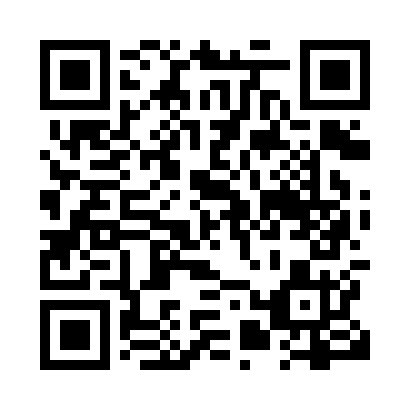 Prayer times for Ripley, Ontario, CanadaMon 1 Jul 2024 - Wed 31 Jul 2024High Latitude Method: Angle Based RulePrayer Calculation Method: Islamic Society of North AmericaAsar Calculation Method: HanafiPrayer times provided by https://www.salahtimes.comDateDayFajrSunriseDhuhrAsrMaghribIsha1Mon3:565:471:306:509:1311:042Tue3:575:481:316:509:1311:033Wed3:585:491:316:509:1311:034Thu3:595:491:316:509:1211:025Fri4:005:501:316:509:1211:026Sat4:015:511:316:509:1211:017Sun4:025:511:316:509:1111:008Mon4:035:521:326:509:1110:599Tue4:055:531:326:509:1010:5810Wed4:065:541:326:499:1010:5711Thu4:075:541:326:499:0910:5612Fri4:085:551:326:499:0910:5513Sat4:105:561:326:499:0810:5414Sun4:115:571:326:489:0710:5315Mon4:125:581:326:489:0710:5216Tue4:145:591:326:489:0610:5117Wed4:156:001:336:479:0510:4918Thu4:176:011:336:479:0410:4819Fri4:186:021:336:469:0310:4720Sat4:196:021:336:469:0310:4521Sun4:216:031:336:459:0210:4422Mon4:226:041:336:459:0110:4223Tue4:246:051:336:449:0010:4124Wed4:266:061:336:448:5910:3925Thu4:276:081:336:438:5810:3826Fri4:296:091:336:438:5710:3627Sat4:306:101:336:428:5610:3528Sun4:326:111:336:418:5410:3329Mon4:336:121:336:418:5310:3130Tue4:356:131:336:408:5210:3031Wed4:376:141:336:398:5110:28